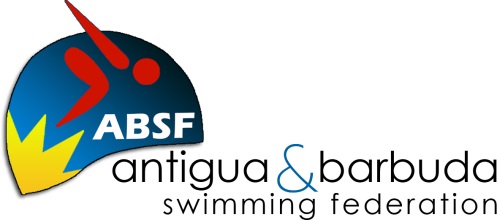 OPEN WATER SWIMMING CHAMPIONSHIPS NOVEMBER 24, 2013SURNAME                        	  GIVEN NAMES                                   MALE       FEMALE_____________________________________________________________________ADDRESS						TELEPHONE No.______________________________________________________________________COUNTRY                        	  CLUB				EVENT (1.4K, 2.4K, 5K)                                  _____________________________________________________________________ DATE OF BIRTH                         AGE AS OF DECEMBER 31, 2012                                     DD/MM/YYYY    I agree to abide by the rules and regulations as set out by the Antigua and Barbuda Swimming Federation (ABSF) and accept that the Judges decisions are final.LIABILITY RELEASE:I hereby declare that I exonerate of all responsibility, the ABSF, the Organizing Committee, Sponsors and any other persons that participate in this event in respect to all and every action or claim about accident that may occur.I understand how risky the competition in which I am going to participate is and I hereby certify that I am in very good physical condition in order to participate in this event and that I am in very good health suitable to the efforts I am going to submit myself.DATE:________________________SIGNATURE_____________________________________You must be over 18 years of age OR the parent/legal guardian of a minor under 18 years of age in order to agree to the text aboveFEES:1. The Registration fee is $50 ECD dollars and must be paid at the time of entry.2. Any entry form received without payment will not be accepted.3. There shall be no refund of registration fees.ENTRIES MUST BE RECEIVED ON OR BEFORE ENTRY DUE DATE: NOVEMBER 20, 2013For registration details please contact the following numbers: 783-6163 Or email secretary@absf.ag